День правовой помощи детям     МБУСОССЗН «Комплексный центр социального обслуживания населения Красногвардейского района»  в соответствии с Федеральным законом от 21 ноября 2011 года №324-ФЗ «О бесплатной юридической помощи в Российской Федерации»  20 ноября 2017 года  проводит правовое консультирование по вопросам прав детей, в том числе детей-сирот, детей оставшихся без попечения родителей, лиц из числа детей-сирот и детей, оставшихся без попечения родителей, а также их законных представителей; лиц, желающих принять на воспитание в свою семью ребенка, оставшегося без попечения родителей, усыновителей, по вопросам связанным с устройством ребенка на воспитание в семью; детей-инвалидов и их родителей, в форме телефонных и личных консультаций юриста и специалистов центра и управления социальной защиты населения администрации района.     Место проведения мероприятия: г.Бирюч, ул.Красная, д.7/в, Комплексный центр социального обслуживания населения   Время проведения: с 9-00 часов – 17-00 часов (с 12.00-13.00 обеденный перерыв).   Номера контактных телефонов для консультаций:  (247) 3-42-33; (247) 3-42-92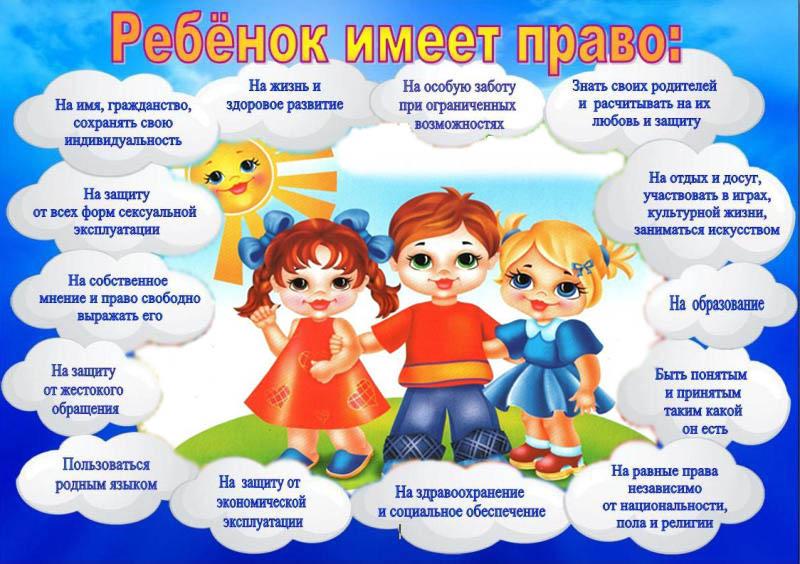 